SumárioApresentação	3I.	Acesso ao sistema GesContas	5II.	Algumas funcionalidades do APEX	7III.	Como operacionalizar cada aba do GesContas	11A)	Aba Clientes	11B)	Aba Verificações da UT	12C)	Aba Concessão de Perfil	13D)	Aba Avaliação de UPC	14E)	Aba Classificação de UPC	17F)	Aba Distribuição em Anos	18G)	Aba Consultas	19ApresentaçãoO Sistema de Informações Gerenciais de Contas (GesContas) foi desenvolvido pela Diretoria de Normas e Gestão de Contas (contas@tcu.gov.br) para gerenciar informações sobre as unidades jurisdicionadas que se relacionam com o contexto da prestação de contas, denominadas unidades prestadoras de contas (UPC) e sobre as prestações de contas anuais. O sistema foi desenvolvido no ambiente Oracle Application Express (Oracle APEX), muito utilizado pelo TCU na criação descentralizada de aplicações e compõe-se das seguintes abas disponíveis aos usuários do Tribunal em geral, sendo que o acesso de cada pessoa dependerá do perfil que lhe tenha sido atribuído pelo dirigente da unidade. Veja abaixo as abas e o que oferecem de conteúdo: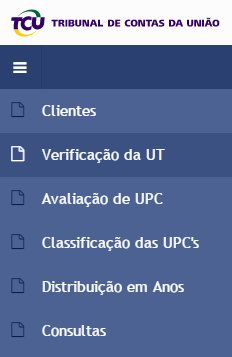 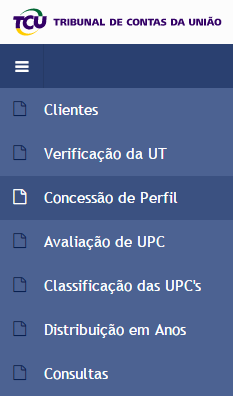 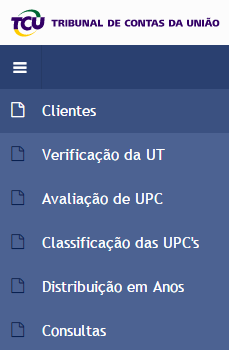 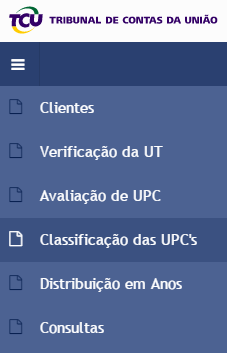 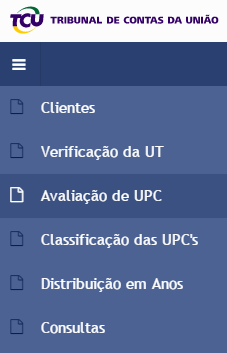 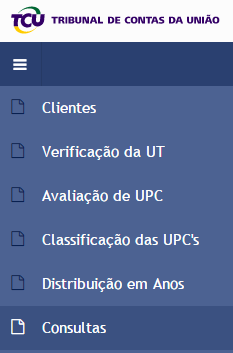 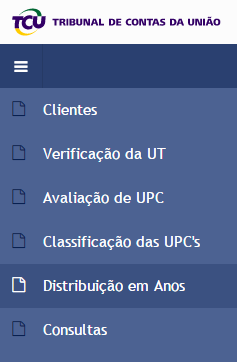 As pessoas podem atuar no GesContas em cinco perfis, conforme a seguir:O GesContas faz interface direta com o sistema Clientela e com o sistema e-Contas. O Clientela é o sistema onde são mantidos os dados das unidades jurisdicionadas ao Tribunal e o sistema e-Contas é o sistema usado para gerenciar o fluxo da prestação de contas, desde a UPC, e receber todas as informações das contas dos órgãos e entidades da Administração Pública Federal. Por isso, ajustes em informações constantes do GesContas, na sua maioria, são feitos nos sistemas de origem para, então, surtirem reflexo na base de dados do GesContas. Os tópicos seguintes orientarão sobre o acesso e concessão de perfis, assim como sobre a navegação em cada uma das abas que compõem o GesContas.Eventuais sugestões sobre o Sistema GesContas e sobre este Tutorial podem ser enviadas para a Diretoria de Contas (contas@tcu.gov.br).Acesso ao sistema GesContasAcesse o portal do TCU (www.tcu.gov.br) e, com o login integrado feito, clique no ícone       Serviços de TI (Sistemas), conforme indicado abaixo: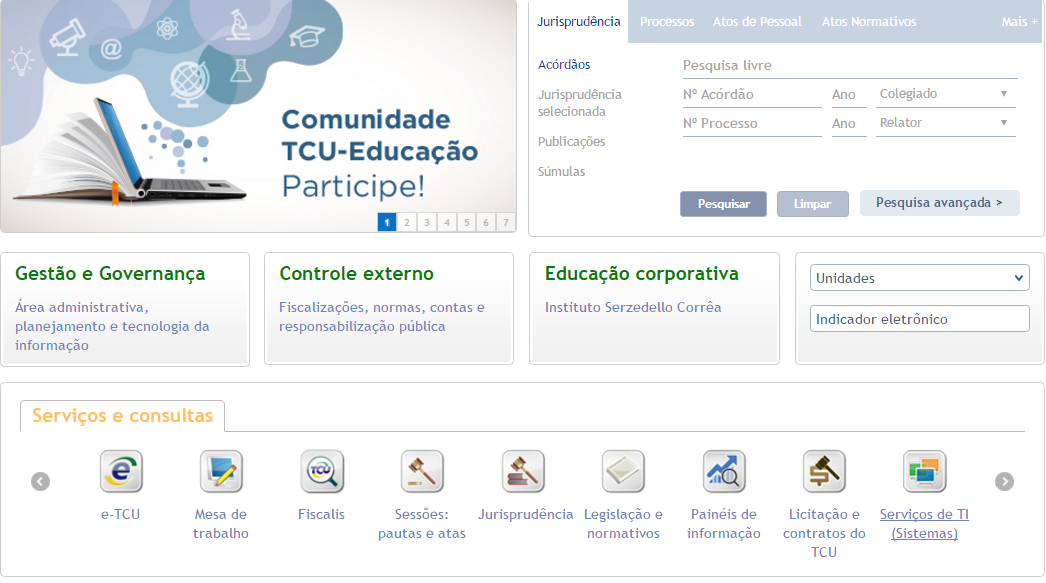 Clique na aba , escreva no nome o GesContas no campo de pesquisa e clique em :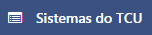 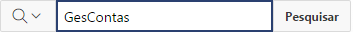 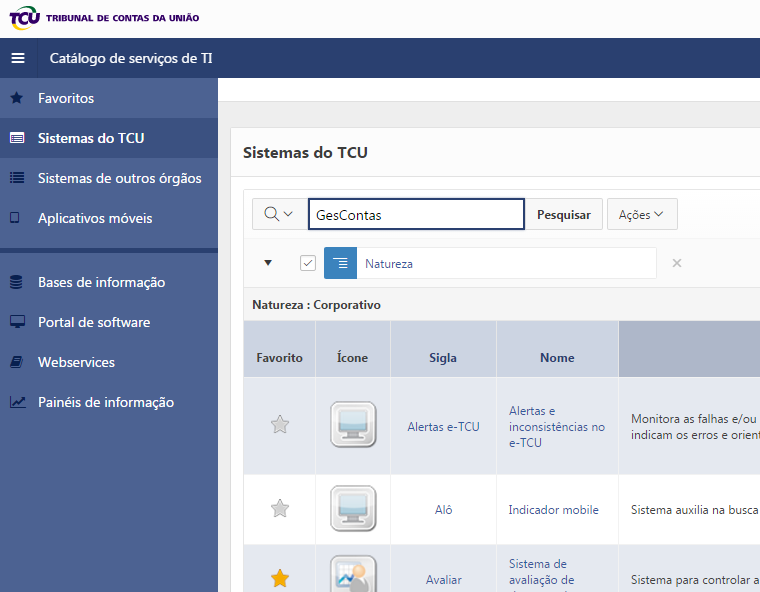 Aparecerá, então, o ícone de acesso ao GesContas. Primeiro, adicione o GesContas aos seus Favoritos () (isso facilitará os próximos acessos), depois, clique no ícone para acessar o sistema. 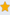 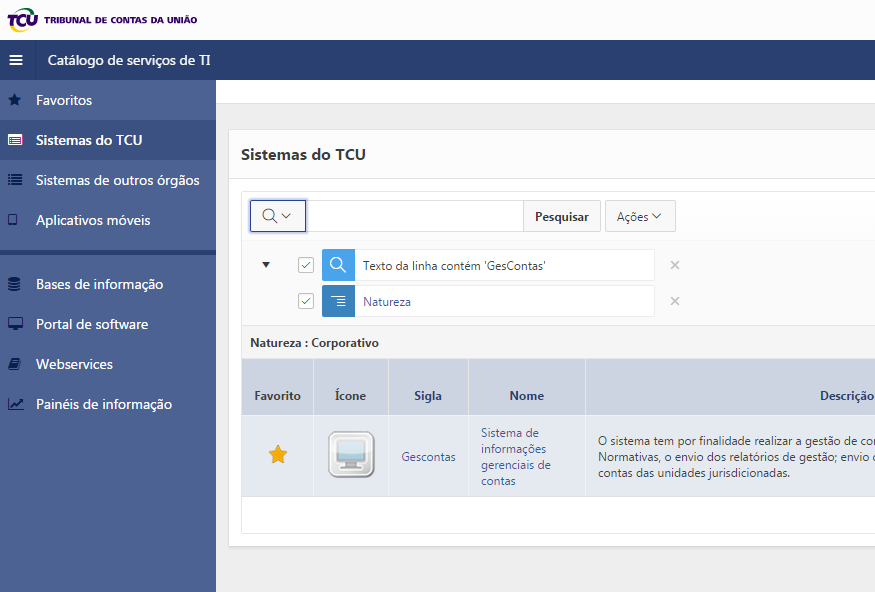 Esta é a primeira tela do GesContas. Por ora, vamos nos concentrar em conhecer as funcionalidades de navegação do APEX, usando a área marcada na tela inicial abaixo.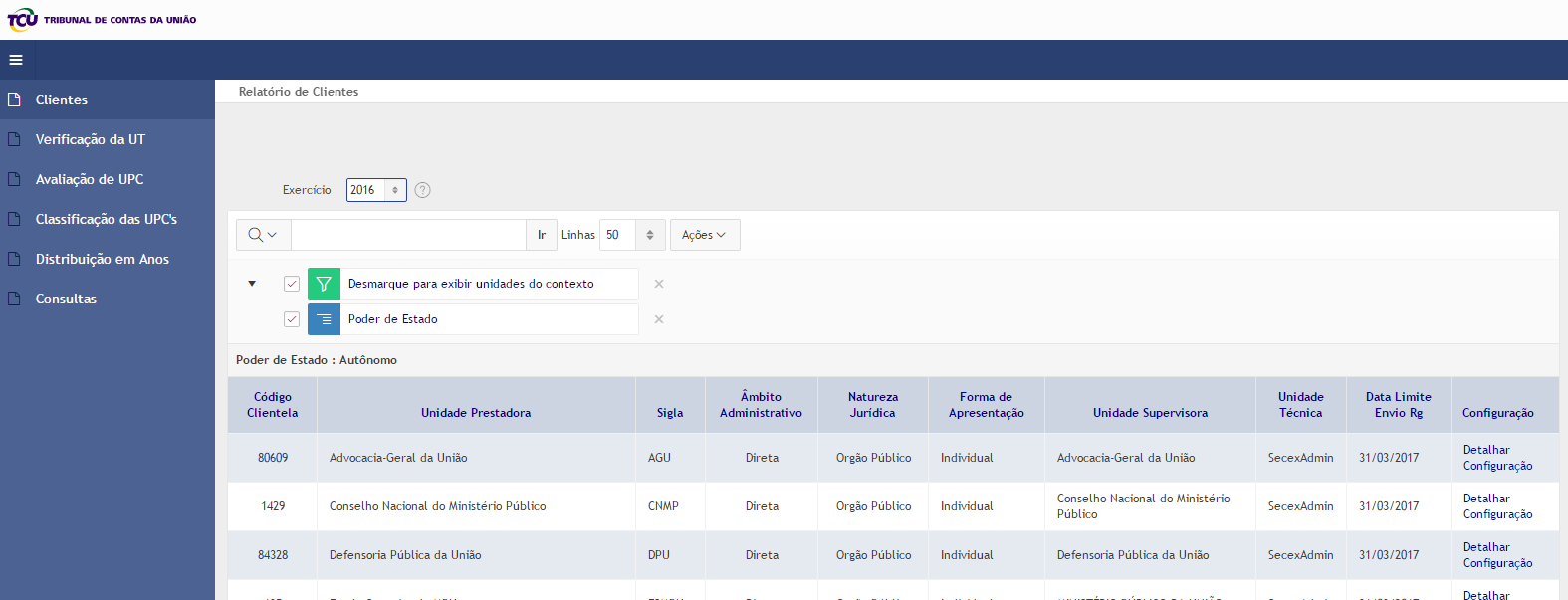 Algumas funcionalidades do APEXVocê poderá escolher o exercício com qual deseja trabalhar.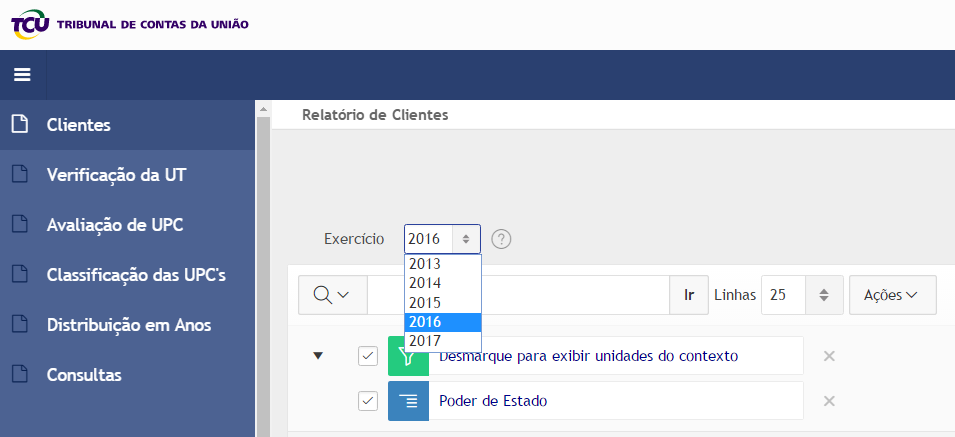 Usando a ferramenta “Pesquisa” , você poderá filtrar o relatório por alguns atributos da UPC. Veja abaixo: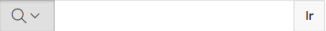 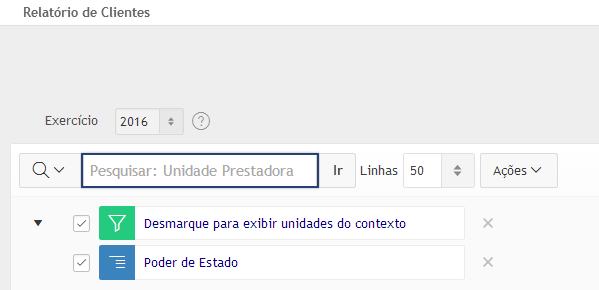 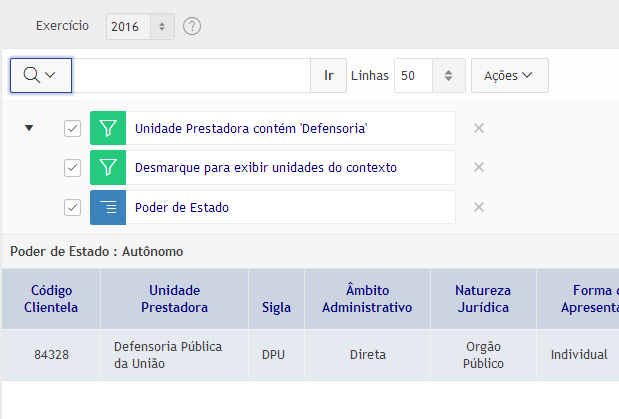 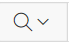 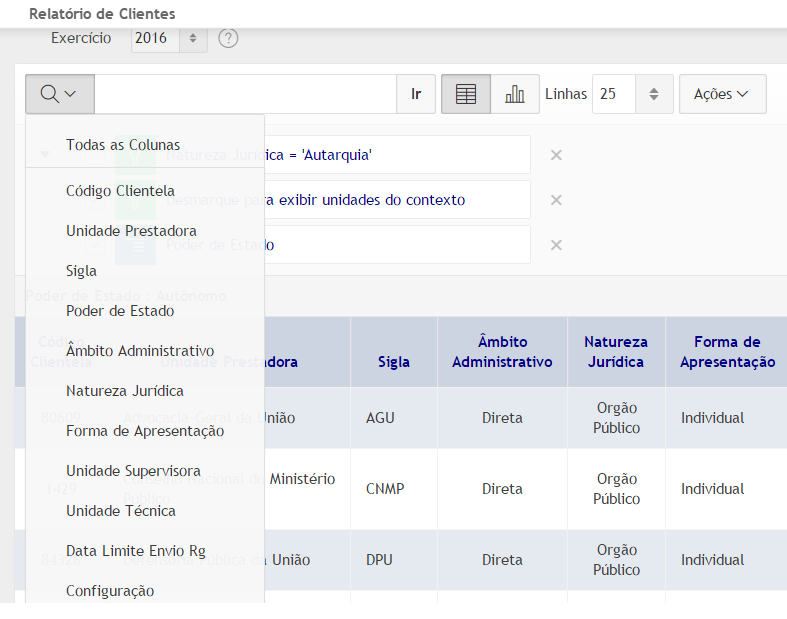 Você poderá escolher também a quantidade de linhas a serem apresentadas no relatório em tela on line.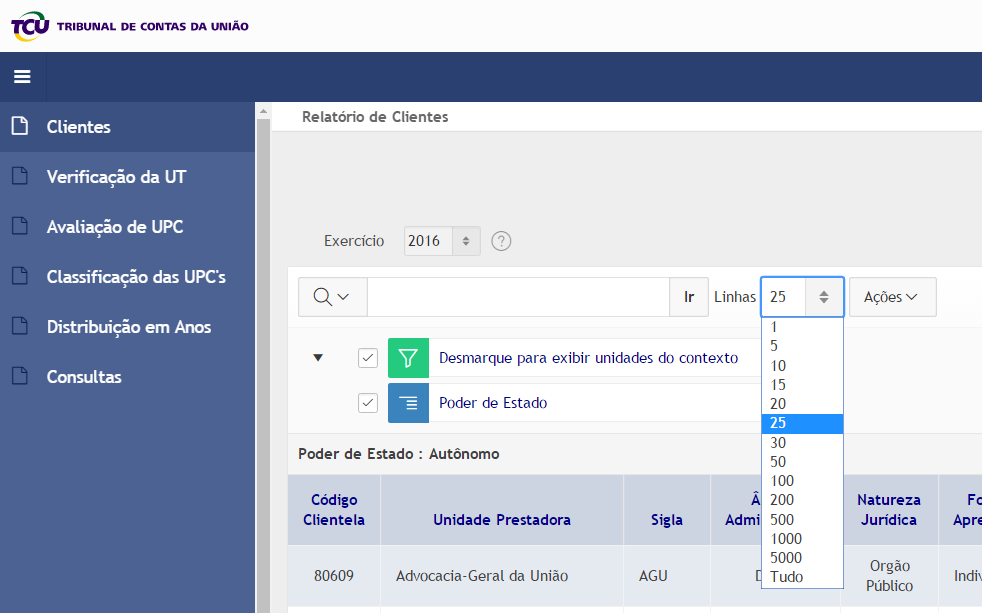 Você dispõe de um conjunto de ações. Algumas delas lhe serão muito útil para obter informações mais precisas e no formato desejado. Vamos selecionar duas para melhor detalhamento.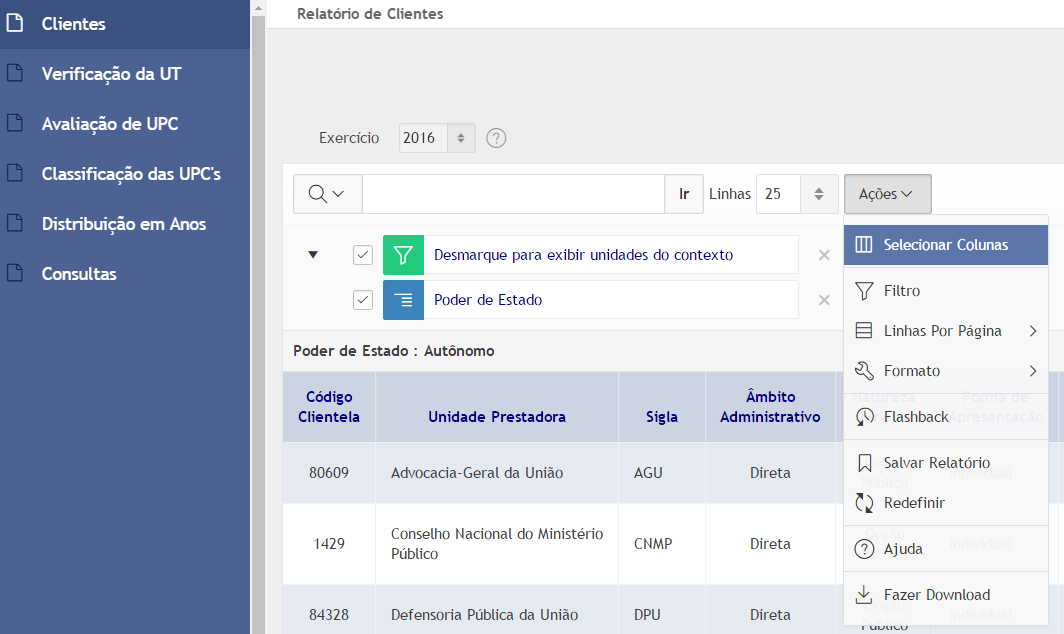 Vamos selecionar duas para mostrar em detalhes. A primeira é a ação . Com ela, você poderá indicar quais colunas deseja ter no relatório, tanto na tela, quanto no arquivo exportado.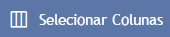 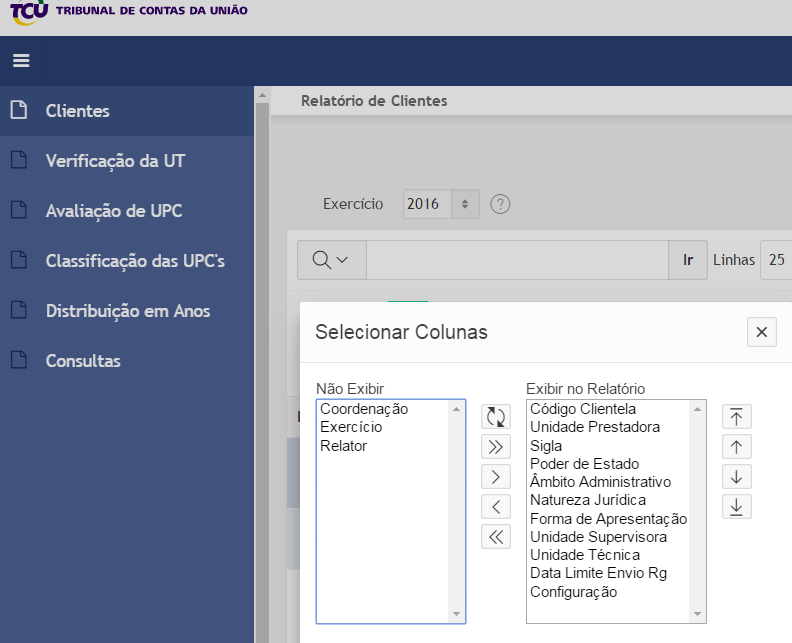 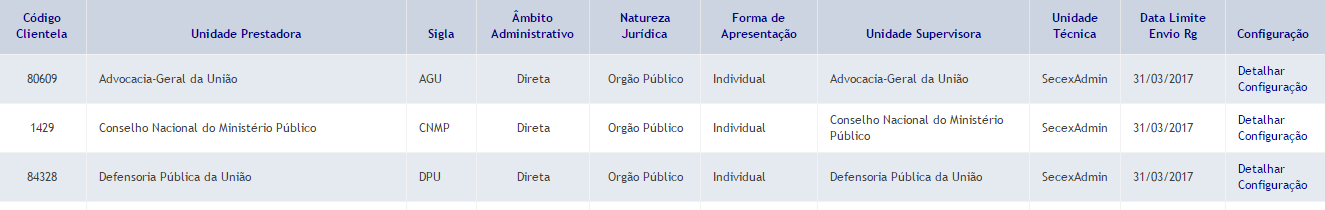 A segunda é a exportação do relatório formatado conforme item anterior. Você poderá exportar o arquivo em diversos formatos para melhor trabalhar o relatório. Para tanto, use a ação  do menu. 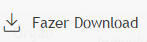 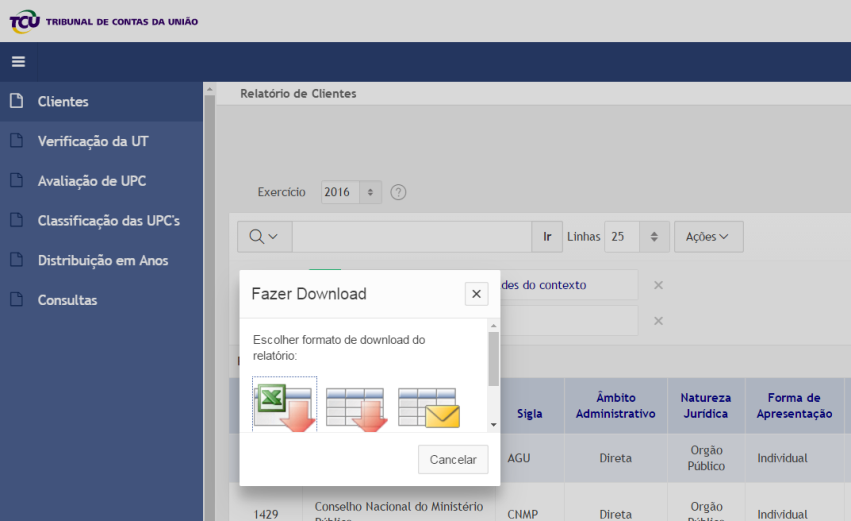 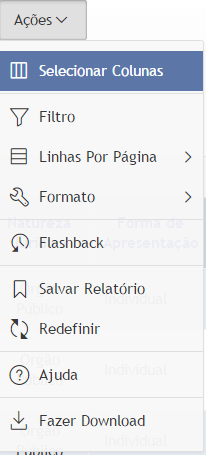 Como operacionalizar cada aba do GesContasA partir deste ponto, seguirão orientações sobre uso das informações e operações que compõem cada aba do GesContas. Em algumas abas, o usuário poderá realizar algumas operações; em outras, o usuário poderá apenas efetuar consultas das informações. Aba ClientesA aba Clientes é exclusivamente para consultas sobre as UPC da jurisdição de todo o Tribunal e não apenas da unidade técnica do operador. Conforme demonstrado no tópico II, você poderá customizar o relatório, utilizando as ferramentas do APEX. Cabe destacar aqui, adicionalmente ao que já foi dito, a coluna “Configuração” na cópia de tela abaixo. Ao clicar sobre essa coluna, aparecerão diversas informações específicas da UPC correspondente e sobre a conta do exercício: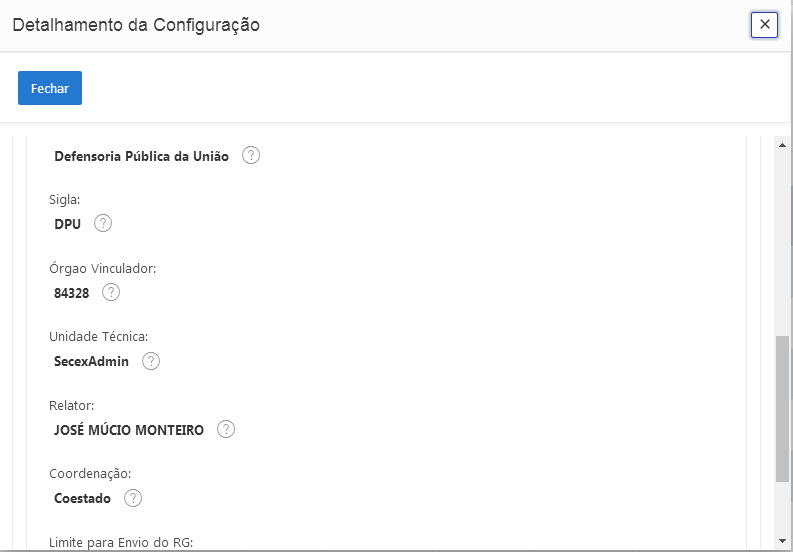 Aba Verificações da UTCada UT deve, em cada exercício, verificar a relação de UPC da sua clientela a fim de certificar se todas as UPC atribuídas são mesmo da clientela e se as UPC atribuídas são, de fato, da clientela da UT. Esse trabalho da UT é realizado nessa aba Verificações da UT.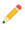 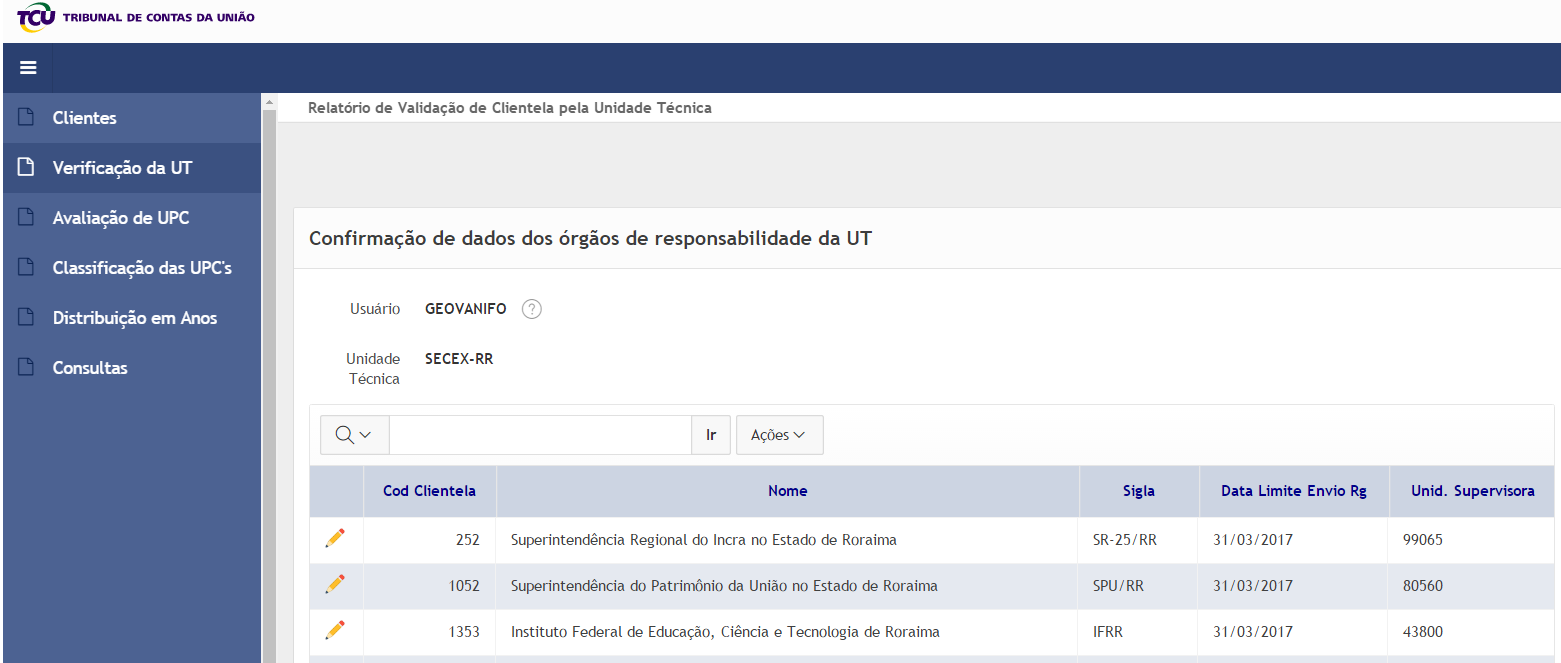 Aqui, a título de exemplo, são apresentados os dados de uma UPC.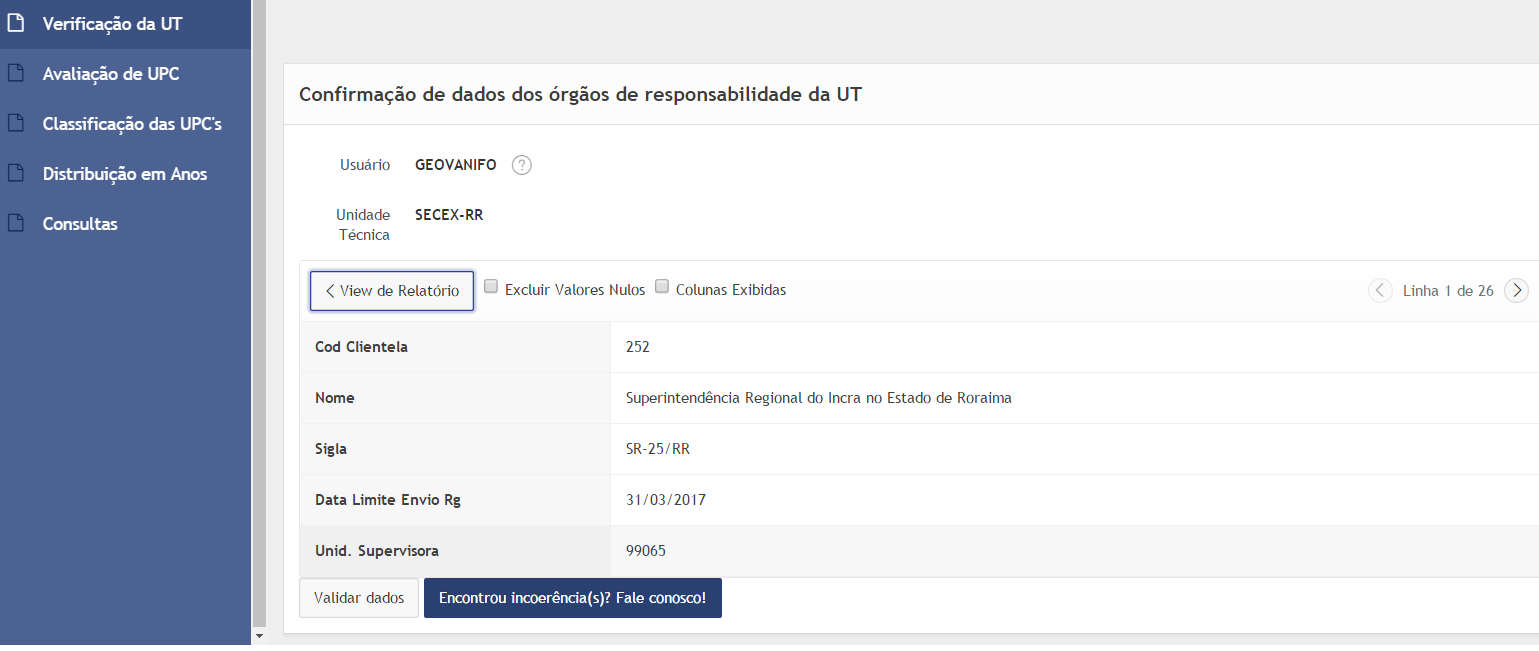 Aba Concessão de PerfilConforme mostrado no tópico Apresentação, há cinco perfis de acesso ao GesContas. A concessão dos perfis iniciará sempre pela tela a seguir. Use o botãopara iniciar a concessão de perfis.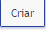 Depois de clicar em, aparecerá a tela abaixo: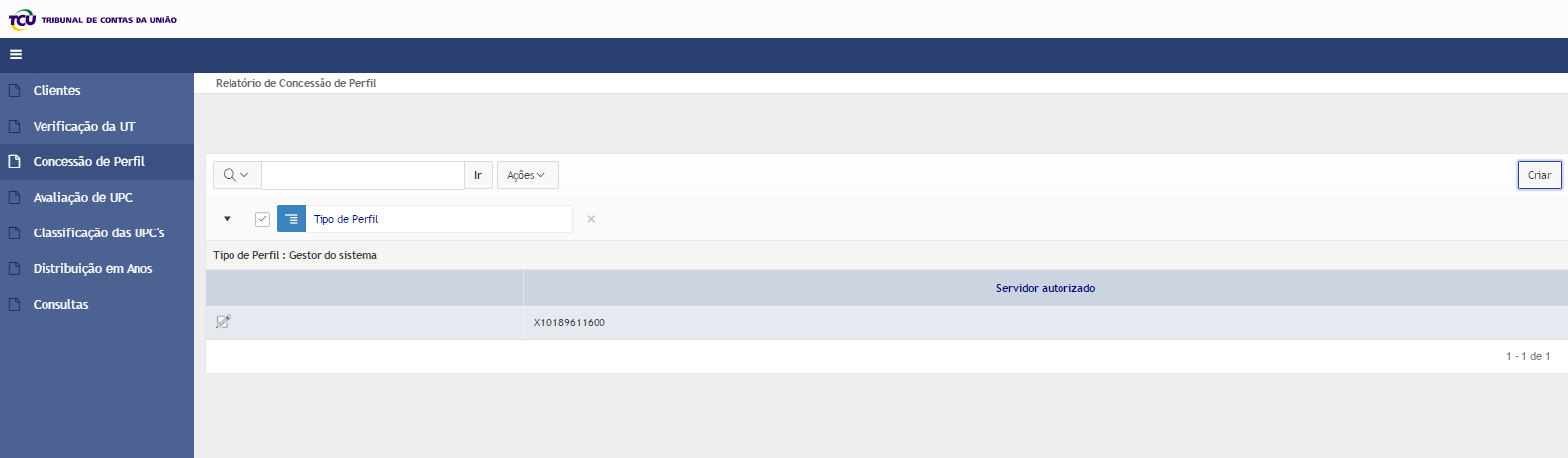 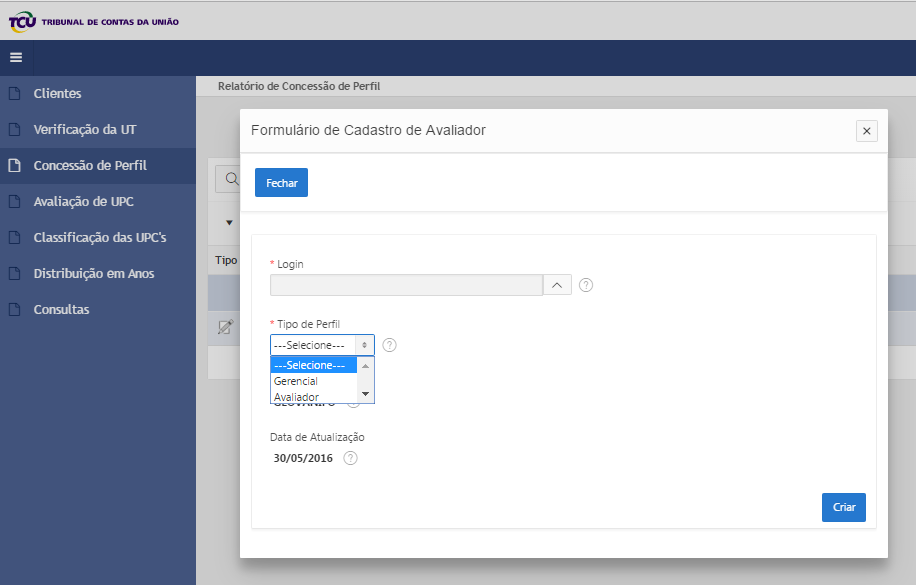 Depois de concedido o perfil, o novo servidor habilitado aparecerá na lista. A partir da lista você poderá fazer manutenção nos perfis (alterar e excluir), bastando clicar no íconedo lado do usuário. Veja como: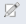 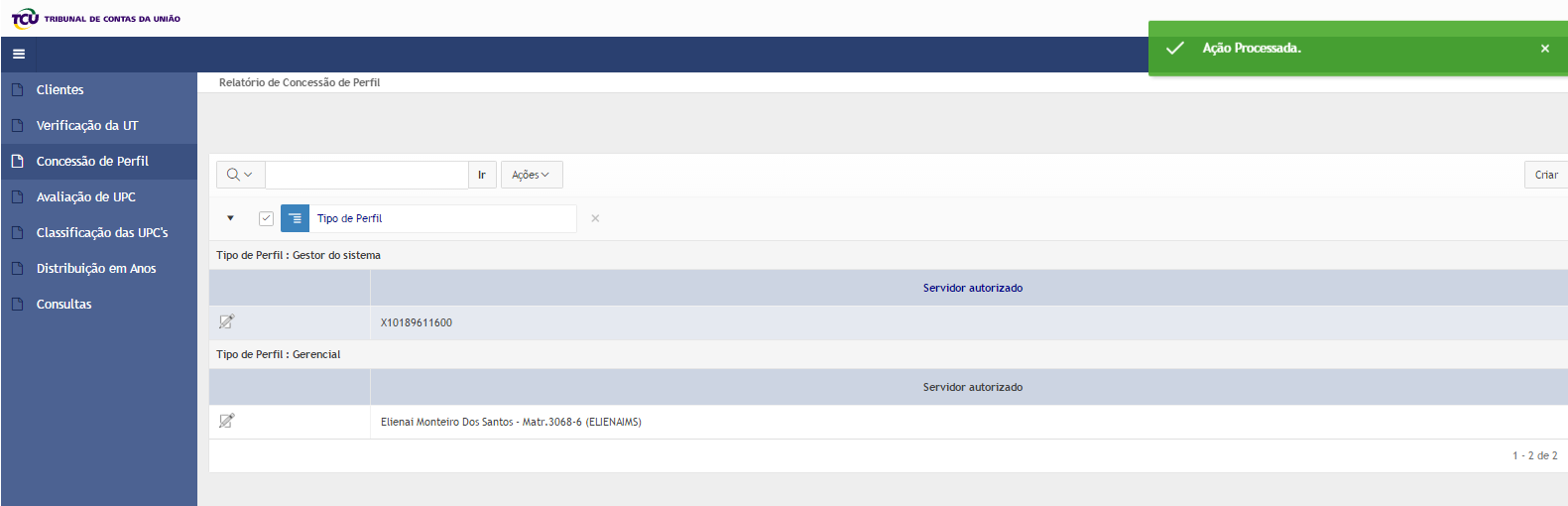 Aba Avaliação de UPCEsta aba é utilizada pelas UT para avaliar as UPC da sua clientela com base em relevância, risco e materialidade. Essa avaliação ocorre a cada quatro anos, sendo efetuada normalmente no primeiro ano do ciclo do Plano Plurianual Federal – PPA. Para entender a forma de avaliação das UPC com base nos três critérios, leia, em conjunto com as orientações deste tutorial, a norma e as diretrizes de tal avaliação, disponíveis na área de prestação de contas do Portal TCU. 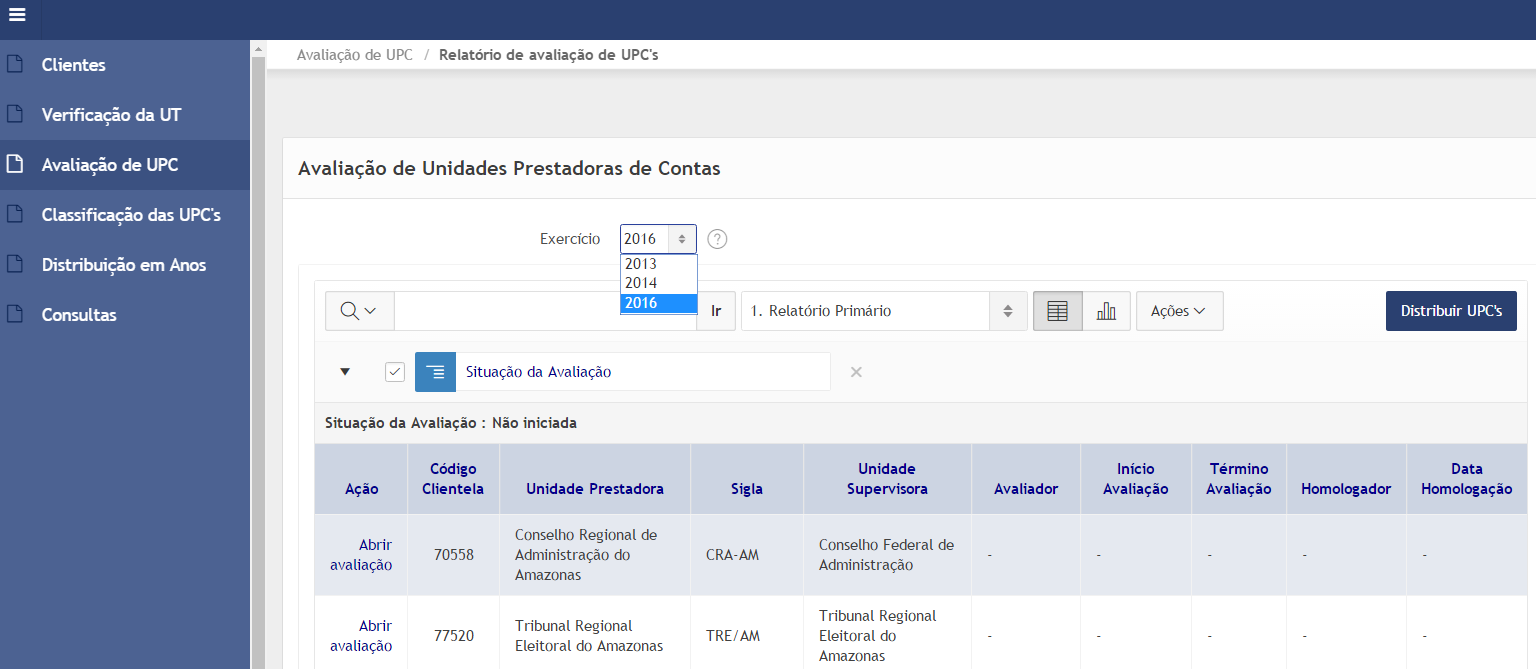 Ao clicar no ícone Abrir avaliação, você receberá a mensagem de boas-vindas e poderá, então, abrir o formulário de avaliação dos fatores de cada critério. 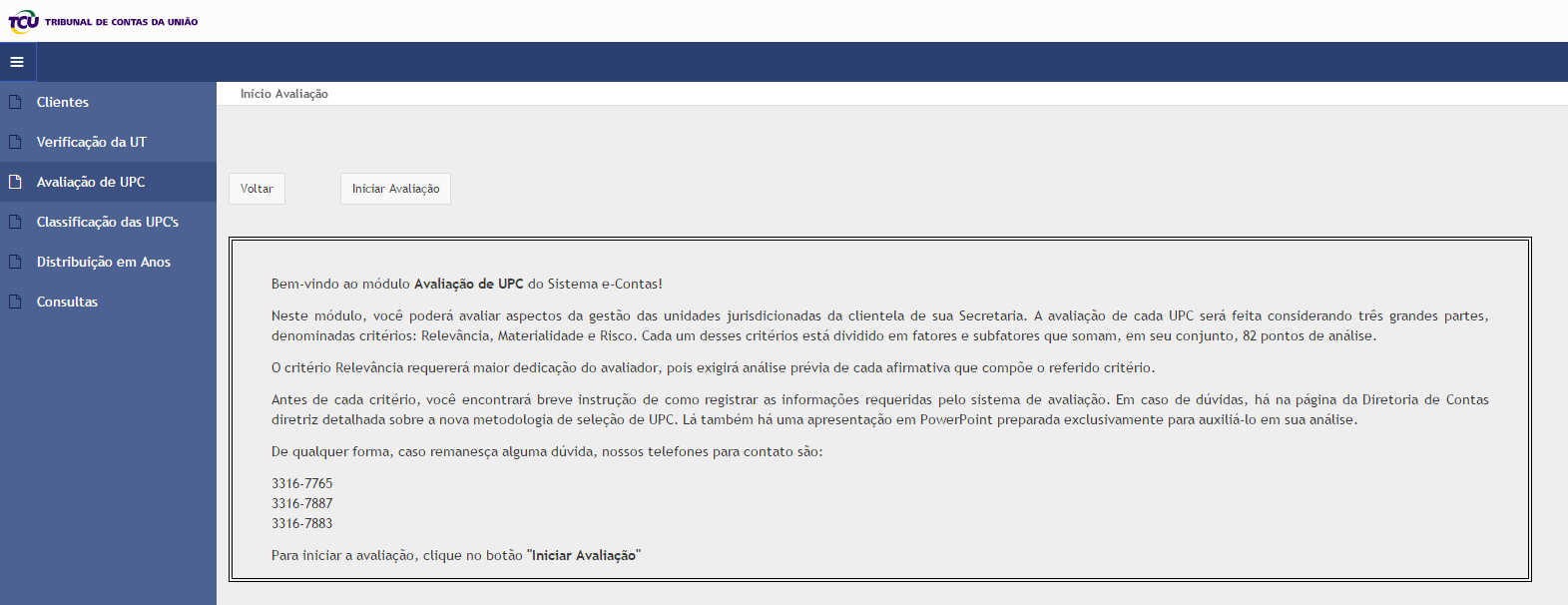 Ao clicar em “Iniciar Avaliação” será aberta a tela de avaliação dos fatores que compõem o primeiro critério, RELEVÂNCIA. Veja algumas informações importantes dessa tela: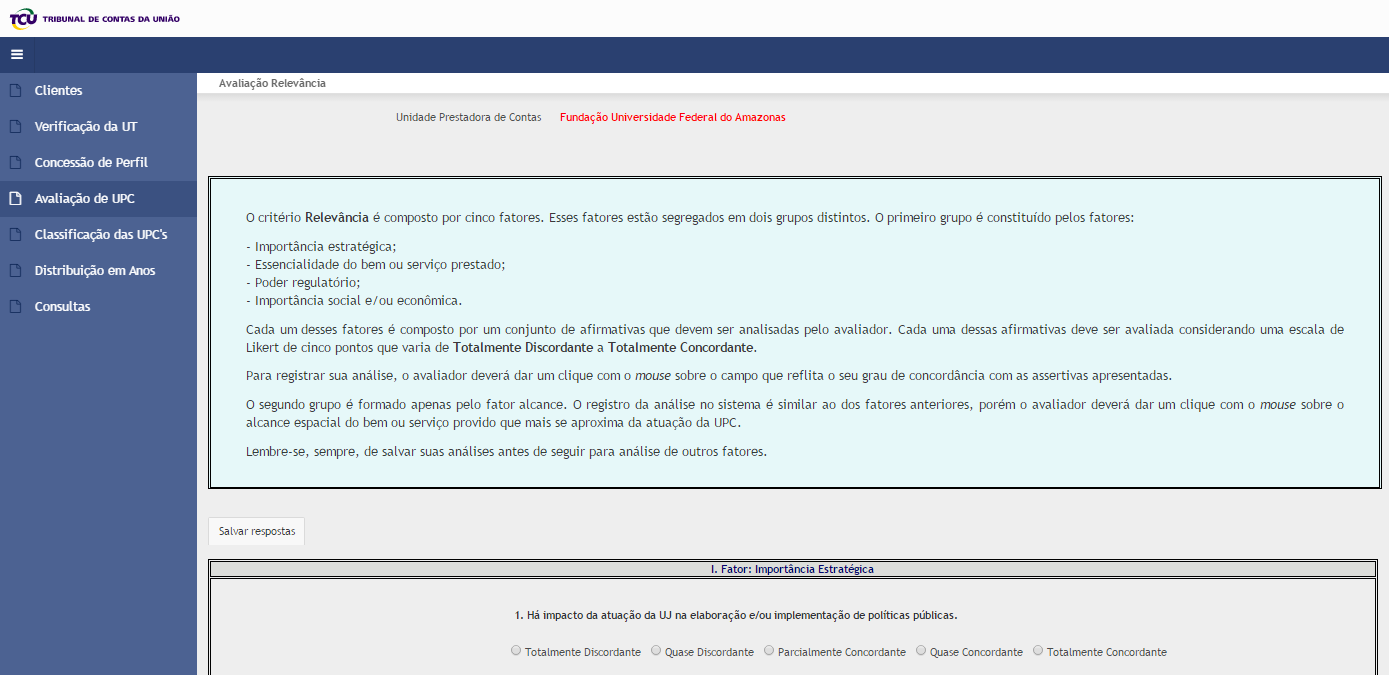 Em cada fator de avaliação do critério, haverá um conjunto de assertiva que exigirá o posicionamento do avaliador numa determinada escala. Observe atentamente as orientações em cada quadro de avaliação. A seguir, um exemplo do quadro de avaliação do fator “Importância estratégica” da UPC: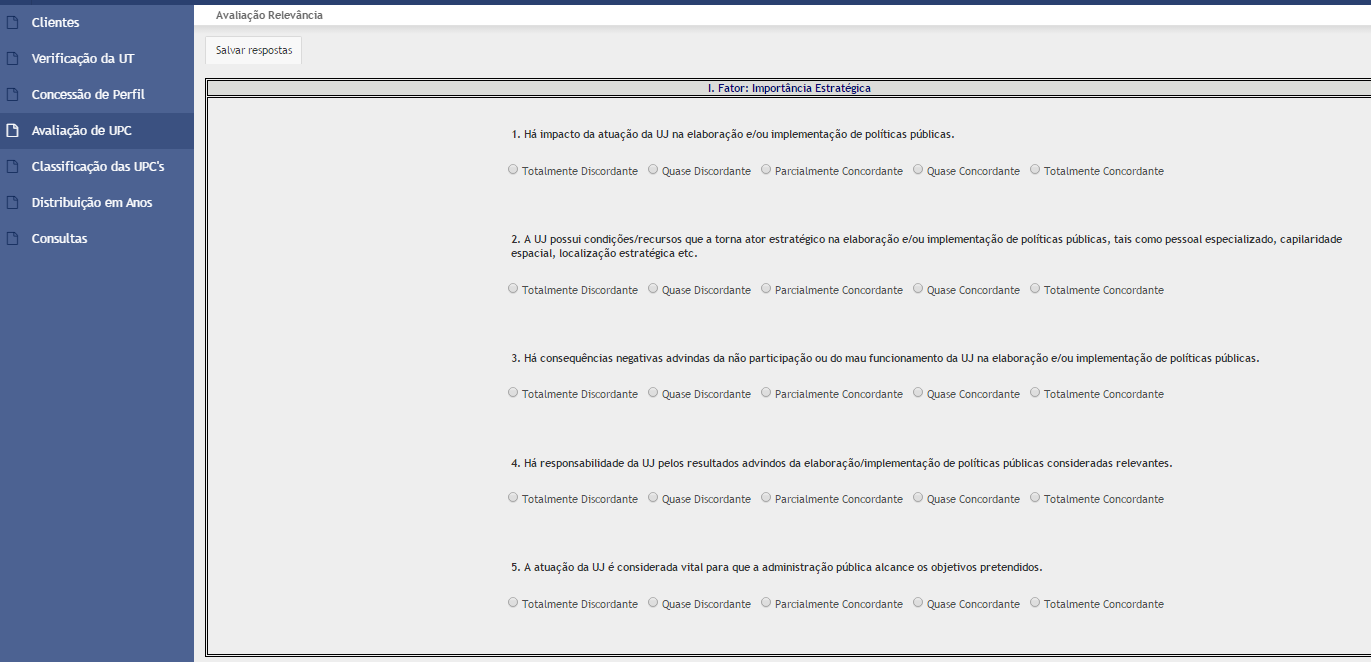 Uma vez feita a avaliação, esta aba funciona com uma tela de consulta dos dados resultantes. Veja abaixo: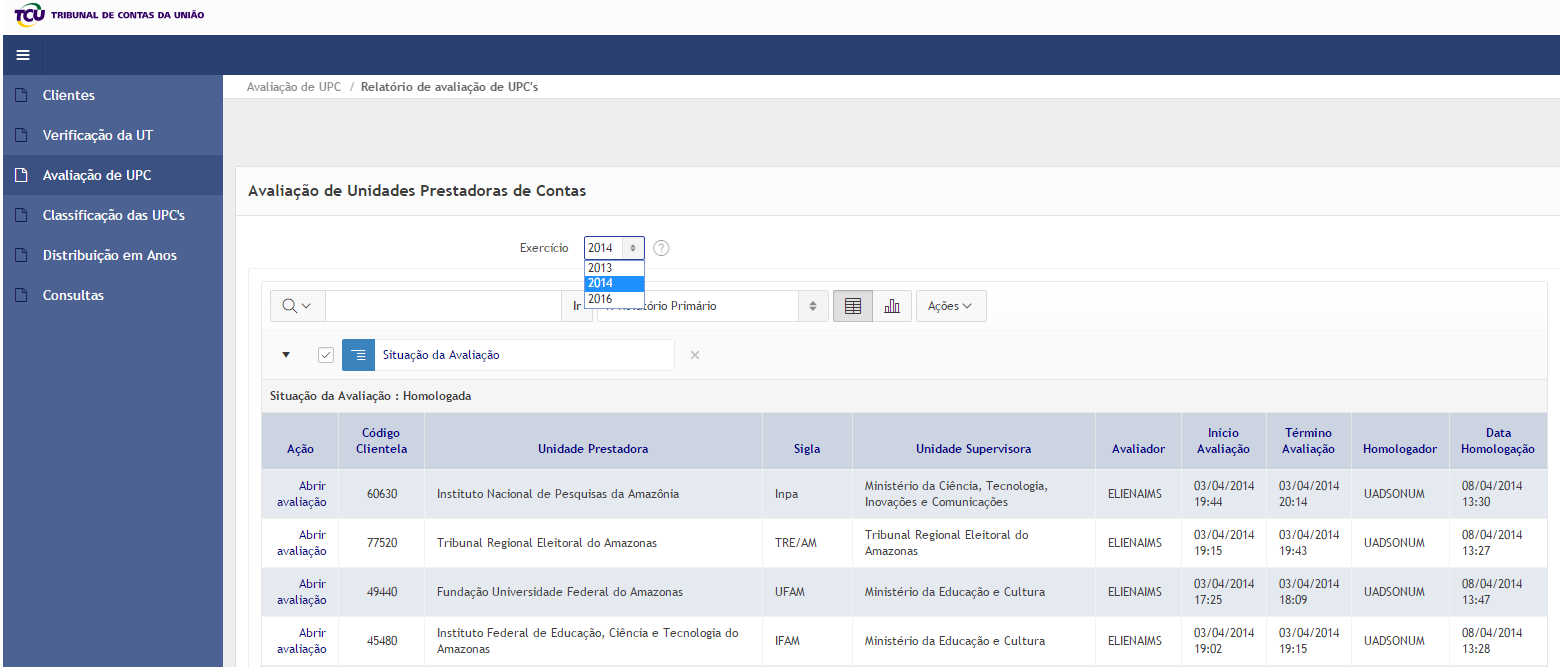 Aba Classificação de UPCConcluída a avaliação de todas as UPC por todas as UT, o GesContas fará a distribuição das UPC, com base no indicador apurado, utilizando-se da metodologia Curva ABC. A Curva ABC é formada com base no órgão vinculador das UPC. Esta aba, então, funciona com consulta ao resultado da aplicação da metodologia pelo GesContas. Veja a tela abaixo: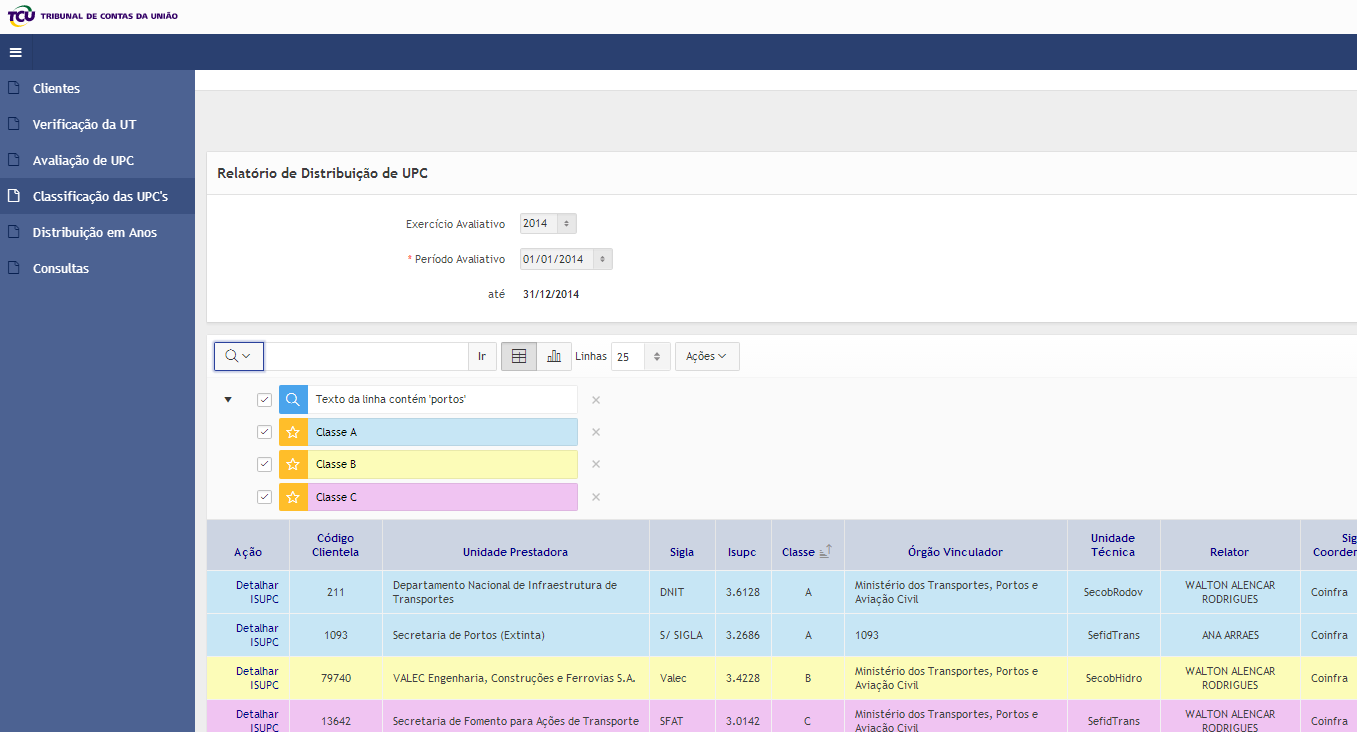 Você poderá, a partir da classificação dentro do órgão vinculador, ver como ficou a classificação em diversas outras visões: por secex, por coordenações-gerais, por relator. Poderá também visualizar no formato de gráfico. Veja o exemplo abaixo com a clientela da Secex-SP: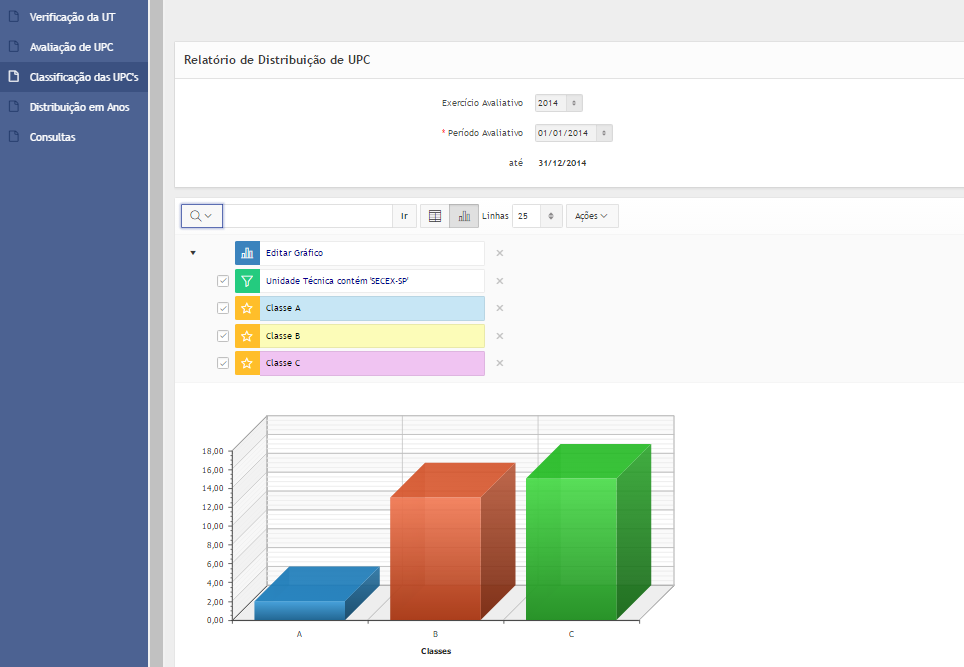 Aba Distribuição em AnosEsta é uma aba para consulta da distribuição das UPC dentro dos quatro anos do ciclo de avaliação. No exemplo abaixo, como a avaliação foi excepcionalmente feita em 2014, o GesContas distribuiu nas UPC nos exercícios de 2014 a 2017. 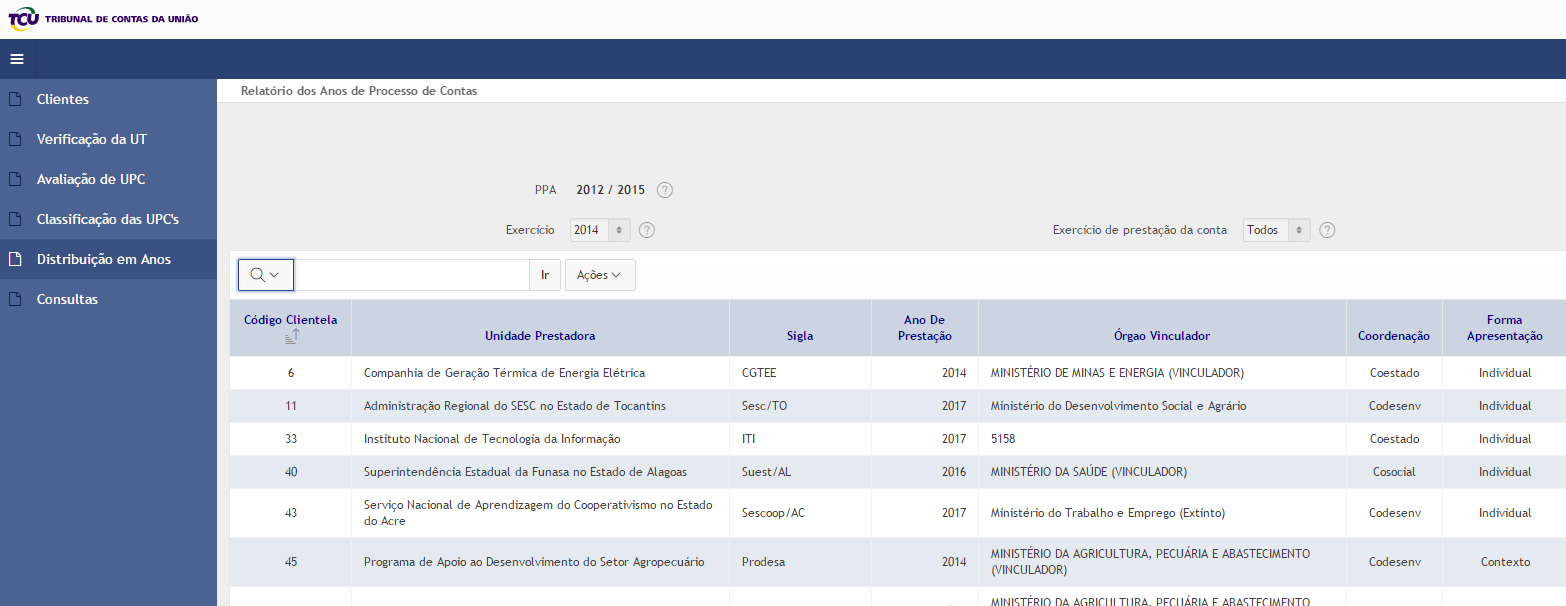 Outra forma de visualizar demonstrada abaixo é por UPC. No caso, a pesquisa foi feita usando os termos “Comando Logístico” no filtro da UPC. 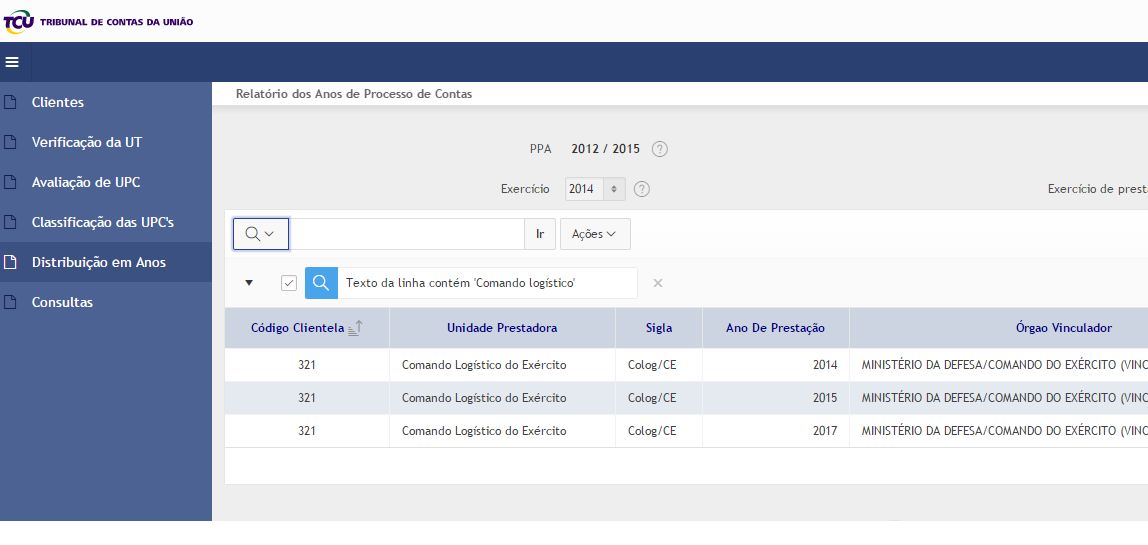 Aba ConsultasA aba consulta permite verificar as informações relativas à prestação de contas ocorrida em cada exercício, tais como a data em que ocorreu, as pessoas habilitadas de cada UPC nos diversos perfis e seus dados de contato. A consulta tem dois formatos de configuração: um para os exercícios de 2008 a 2013; outro para o período de 2014 em diante. Ou seja, antes e depois do advento do e-Contas, uma vez que este sistema mudou a estrutura das informações. 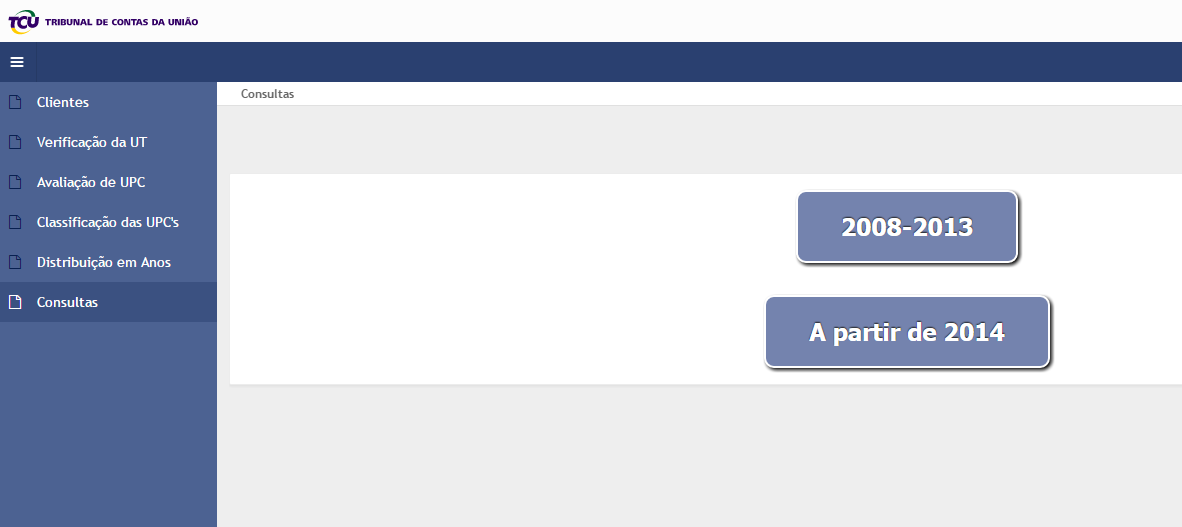 A estrutura a seguir vale para os exercícios de 2008 a 2013, lembrando que as colunas podem ser customizadas conforme item II deste tutorial. 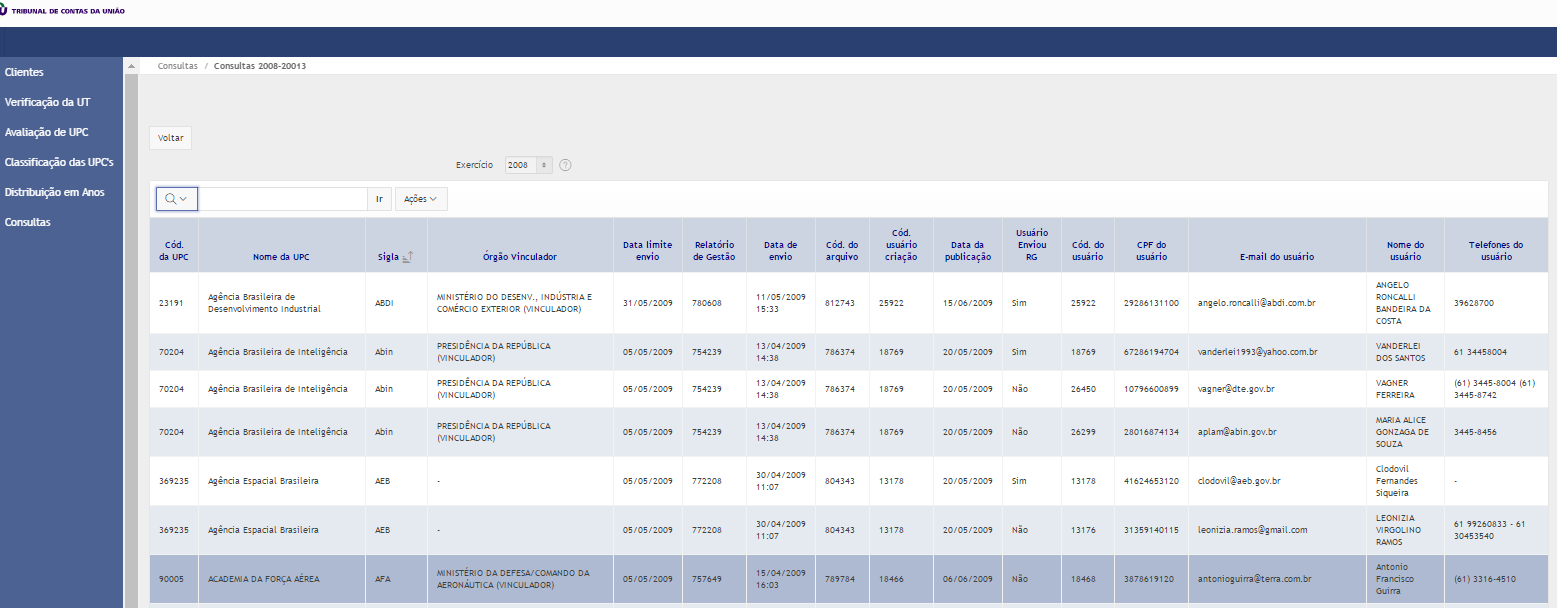 Já para o exercício de 2014 em diante, o formato é o seguinte: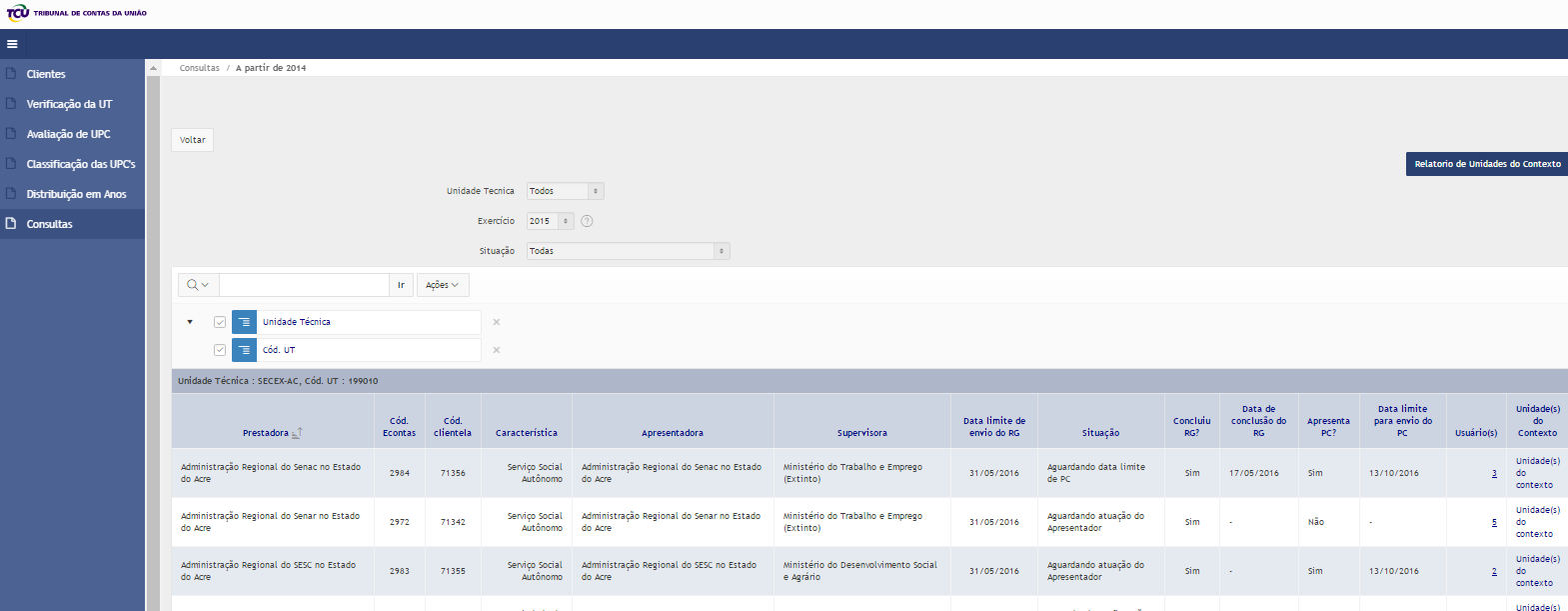 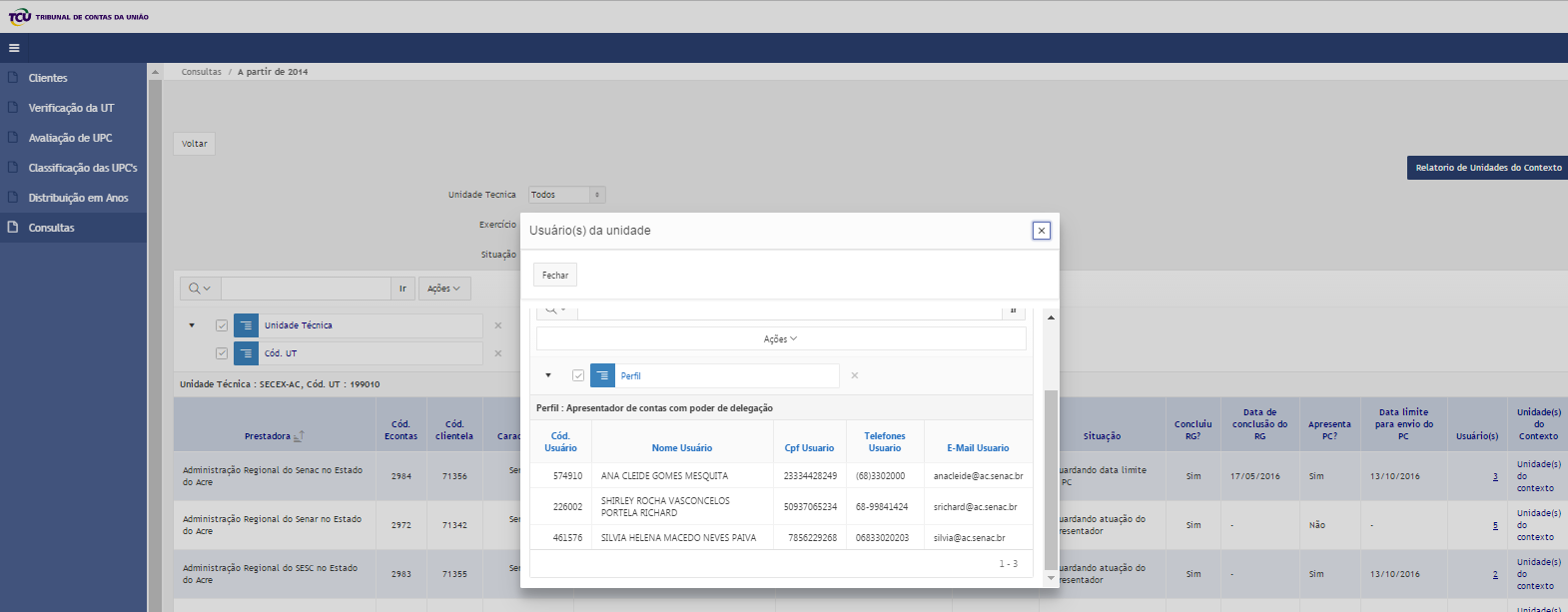 FIMGestorSecretário-GerencialGerencialAvaliadorConsultaPerfil exclusivo da Diretoria de ContasPermite executar as funções dos demais perfisPermite parametrizar o sistemaAtribuído automaticamente ao secretário de cada UTPermite executar todas as funções da UTPermite conceder os perfis Gerencial e Avaliador a pessoas da UTAtribuído pelo Secretário-Gerencial Permite consultas geraisPermite atribuir o perfil Avaliador a pessoas da UTPermite gerenciar e homologar as avaliações das UPC da UTAtribuído pelo Secretário-Gerencial e pelo GerencialPermite consultas geraisPermite avaliar as UPC da UTAtribuído automaticamente a todos os servidores do TCUPermite consultas gerais